Name of Journal: World Journal of OrthopedicsManuscript NO: 72463Manuscript Type: SCIENTOMETRICSEvolution of evidence in spinal surgery – past, present and future Scientometric analysis of randomized controlled trials in spinal surgeryMuthu S et al. Scientometric analysis of randomized controlled trials in spinal surgerySathish Muthu, Madhan Jeyaraman, Naveen JeyaramanSathish Muthu, Department of Orthopaedics, Government Medical College and Hospital, Dindigul 624304, Tamil Nadu, IndiaMadhan Jeyaraman, Department of Orthopaedics, Faculty of Medicine–Sri Lalithambigai Medical College and Hospital, Dr MGR Educational and Research Institute, Chennai 600095, Tamil Nadu, IndiaNaveen Jeyaraman, Department of Orthopaedics, Atlas Hospitals, Tiruchirappalli 620002, Tamil Nadu, IndiaAuthor contributions: Muthu S, Jeyaraman M and Jeyaraman N performed the data collection and compiled the paper.Corresponding author: Madhan Jeyaraman, MS, Assistant Professor, Department of Orthopaedics, Faculty of Medicine–Sri Lalithambigai Medical College and Hospital, Dr MGR Educational and Research Institute, Madhuravoyal, Chennai 600095, Tamil Nadu, India. madhanjeyaraman@gmail.comReceived: October 17, 2021Revised: January 11, 2022Accepted: August 6, 2022Published online: September 18, 2022AbstractBACKGROUNDSpine surgery is evolving and in the due course of its evolution, it is useful to have a comprehensive summary of the process to have a greater understanding to refine our future directives. With the multiple domains of research in the spine, it has become difficult for a surgeon to find the potential hotspots in research or identify the emerging research frontiers.AIMTo analyze RCTs (1990–2019) for potential research domains along with their research networks and identify the hot topics for future research.METHODSA comprehensive and systematic analysis of all the RCTs published on spinal surgery from 1990 to 2019 retrieved from the Web of Science Core Collection database. Scientometric and visual analysis of their characteristics, cooperation networks, keywords, and citations were made using CiteSpace software. Journal and article impact index were retrieved from Reference Citation Analysis (RCA) Database.RESULTSA total of 696 RCTs were published on spinal surgery from 1990 to 2019; of which, the United States (n = 263) and China (n = 71) made a significant contribution. Thomas Jefferson University (n = 16) was the leading contributor to RCTs on spinal surgery. Weinstein JN was the most cited author in the field followed by Deyo RA. Spine (n = 559) remained the top-cited journal for RCTs on spinal surgery. On literature co-citation analysis, spinal stenosis, anterior cervical discectomy and fusion, degenerative disc disease, and minimally invasive decompression were identified as the hotspots and potential research frontiers.CONCLUSIONThe identified hotspots that extending the frontiers in the management of degenerative disorders of the spine through further research holds the potential for advancement in spinal care. Key Words: Randomized controlled trials; Scientometrics; Spine surgery©The Author(s) 2022. Published by Baishideng Publishing Group Inc. All rights reserved. Citation: Muthu S, Jeyaraman M, Jeyaraman N. Evolution of evidence in spine surgery–past, present and future Scientometric analysis of randomized controlled trials in spinal surgery. World J Orthop 2022; 13(9): 853-869URL: https://www.wjgnet.com/2218-5836/full/v13/i9/853.htmDOI: https://dx.doi.org/10.5312/wjo.v13.i9.853Core Tip: The evolutionary process of a field is analyzed through various parameters like citation metrics, keywords and author networks in Scientometrics. With advances in the field of spinal surgery, surgeons find it difficult to identify the potential hotspots for their prospective research. We noted that research cooperation among the developed and developing nations remains crucial and needs to be strengthened. On literature co-citation analysis, spinal stenosis, anterior cervical discectomy and fusion, degenerative disc disease, and minimally invasive decompression were identified as the hotspots and potential research frontiers in the field of spinal surgery.INTRODUCTIONThe safety and efficacy of the evolving treatment methods in clinical practice are assessed by randomized controlled trials (RCTs), are is considered the gold standard research method on the top of the evidence pyramid[1]. With the ongoing drive of the evidence-based approach in spinal surgery, RCTs are used to generate clinically important findings with valid conclusions on the prognosis and diagnosis of varied clinical conditions and effectiveness of their treatment methods[2]. Hence, by analyzing the research trend of RCTs in spinal surgery one could determine the evolution of evidence in the field.  With the rapid evolution in the advancements in spinal surgery, in order to have a better understanding of the advancements for streamlining our future directives, we need to have a comprehensive summary of the evolutionary process. Research with regards to spinal surgery has expanded to various domains and surgeons find it difficult to identify the potential hotspots in its advancement to direct their prospective research. Visualization of the evolutionary process in a field is possible with the current technological developments like information analytics, graphic drawing and data mining, combined with computational statistics. The evolutionary process in a field is analyzed through various parameters like citation metrics, keyword and author networks in scientometrics[3]. Using knowledge maps in scientometrics, one can visualize this panorama of information to explore hotspots in research[4]. This methodology has been established to study the evolution of fields such as orthopedics[5], public health[6], and artificial intelligence[7].With a newer perspective, scientometric tools including text mining, co-word analysis, word frequency analysis, co-citation analysis, cluster analysis, and network analysis were used to do a systematic and comprehensive review to assess the potential research domains and research trend of RCTs published on spinal surgery for the past three decades (1990–2019) apart from analyzing their research networks to identify the hot topics for future research. MATERIALS AND METHODSData sourcesVarious databases such as PubMed, Scopus, Google Scholar and Web of Science (WoS) were used by the researchers. Each has its own merits and demerits. While Google Scholar has wider literature coverage, it is limited by the quality of results and duplication[8]. PubMed is rich in medical literature but lacks wider coverage in other subject areas[9]. Scopus and WoS are considered complementary databases without many differences. However, it was noted that for visual analysis and knowledge mapping with software such as CiteSpace, WoS was considered to be better[9,10]. Hence, WoS was used as the source for data retrieval. Among the WoS databases, WoS Core Collection with indexes SCI-EXPANDED, SSCI, and A&HCI were used for data extraction. The detailed data retrieval strategy is given in Figure 1. Preliminary data were standardized with deduplication and merge functions in CiteSpace. The literature search date was August 24, 2020. The resultant core dataset on the subject is subjected to natural language processing, network analyses using CiteSpace and thematic cluster knowledge maps were developed and individual clusters are analyzed using semantic network of author keywords and their hierarchy and key results are synthesized. Journal and article impact index was retrieved from RCA database[11]. Data visualization and analysisScientometric and visualization analysis was performed with CiteSpace (5.7.R1). CiteSpace was used to visualize the structure, regularity, and distribution of research domains in spinal surgery and analyze the article co-citation data to mine the knowledge clustering and citation space distribution. The co-occurrence between the additional research units such as cooperation among various authors, institutions, and countries in the field of spinal surgery was also analyzed. Consolidating the results of the analysis, a comprehensive knowledge map elaborating on the emerging research trend with the potential research domain from RCTs published in spinal surgery was built. The scientometric analysis results are depicted as knowledge maps with the key parameters detailed as follows. The knowledge map depicts the time interval between its components with warm and cold colors. With time close to 2019, the components are depicted in warm colors and time close to 1990 in cold colors. The size of the nodes in the knowledge graphs indicates the frequency of authors, institutions and countries, while the connection between them indicates that they are from the same article[12]. When two or more authors or institutions or countries are noted in the same article, it is considered a scientific cooperative relationship between the group of authors or institutions or countries[13]. The scientometric analysis uses certain parameters for evaluation. H-index is used to quantify the academic output from researchers and institutions where h indicates the number of papers of the author/institution having ≥ h citations of all the papers published by the author/institution[14]. The degree indicates the total connection between the authors, institution, or country in the analyses of their co-occurrences. A high value denotes strong cooperation and communication among the group of authors, institutions or countries. The importance of nodes in the research cooperation network is indicated by the degree, whereas the half-life represents the continuum of institutional research on a timeline[15].RESULTSThe database search recovered 696 RCTs published on spinal surgery from the global literature from 24 256 articles that included 20 458 non-RCTs, 2206 reviews, 583 proceedings papers, and 313 meeting abstracts from 1990 to 2019. Figure 2 shows the output of the RCTs published in the field of spinal surgery. The first two decades (1990–2009) had an average of three RCTs published per year, which later increased to 51 RCTs per year in the last decade (2010–2019). There was an overall rising trend in the scientific output on spinal surgery (Figure 2). This increasing trend in publication of RCTs shows the increased attention paid in the field of spinal surgery by surgeons and researchers to improve the standard of care. It is also evident from Figure 2 that the other types of research communication documents such as original articles, reviews and proceedings papers, and meeting abstracts also had a proportionate growing trend. Journal analysisThe number of citations that the RCTs published in a journal receive reflects the importance and influence of a journal in the field. CiteSpace was used to analyze the list of journals where the retrieved RCTs were published and generated a map of journals that cited them (Figure 3). The journal citation network had 52 nodes and 358 links among them. Based on the citation frequency, the top 10 journals were selected and tabulated (Table 1). With due consideration to the impact factor, H-index, centrality, and citation frequency of the journals, the top five journals in spinal surgery were Spine (IF: 2.646, H-index: 243), European Spine J (IF: 2.458, H-index:128), J Bone Joint Surg Am (IF: 4.578, H-index: 322), Spine J (IF: 3.191, H-index: 102), J Neurosurg-Spine (IF: 3.011, H-index: 205). As shown in Figure 3, the node circles of Spine, European Spine J, J Bone Joint Surg Am, Spine J, J Neurosurg-Spine were larger and there were cool-tone areas within them. However, node circles of J Spinal Disord Tech, Neurosurgery, New Engl J Med, and JAMA were mostly depicted in warm colors. Early critical RCTs in spinal surgery were published in Spine, European Spine J, J Bone Joint Surg Am, Spine J and J Neurosurg-Spine. It is also worth noting that the top five journals on spinal surgery came from the United States (Spine, J Bone Joint Surg Am, Spine J, J Neurosurg-Spine) and Germany (European Spine J). Scientific cooperation network analysisCoauthor analysis: The author co-occurrence network map had 245 nodes, and 1128 connections with a network density of 0.0377 (Figure 4). On the whole, the authors in the network map had a fair connection strength among each other; however, there were some poorly connected islands of author groups that need global strengthening (Figure 4). The research cooperation group with the closest communication was from Weinstein JN, Deyo RA, Atlas SJ, Ware JE and Fairbank JCT. The details of the top 10 authors who published RCTs on spinal surgery are shown in Table 2. Weinstein JN published the highest number of RCTs in spinal surgery, with a degree value of 35 and H-index of 68. His research spanned several areas in spinal surgery. Weinstein JN was principal investigator in various outcome trials involving disc herniation, spinal stenosis and degenerative spondylolisthesis, and investigated the role of surgery and conservative therapy in these conditions. He also did a lot of work on pain and first developed the lumbar radiculopathy model. Deyo RA (degree: 55; H-index: 116), being a member of the Cochrane Review Group on Back Disorders, conducted trials mostly on clinical intervention and patient aids for spinal surgery. Atlas SJ concentrated on sciatica and spinal stenosis in spinal surgery. The other two authors in the top five were Ware JE and Fairbank JCT, who did pioneering works on quality of life measures in spinal surgery and Oswestry Disability Index, respectively. Co-institutional analysis: The co-institutional network is presented in Figure 5, and consisted of 95 nodes and 118 links with a network density of 0.0264. There was weak collaboration among the institutions globally, but the network of domestic institutions seemed closer. The top 10 list of institutions that published maximum RCTs are listed in Table 3. Thomas Jefferson University (16 RCTs), Seoul National University (11 RCTs), University of California San Francisco (10 RCTs), Dartmouth Medical School (8 RCTs), and Dartmouth Institute of Health Policy & Clinical Practice (8 RCTs) were the predominant institutions with major contributions. These institutions made a central contribution to the RCTs in spinal surgery. Six of the top 10 institutions were from the United States (3 universities, 2 institutes, and 1 School), Sweden came second with two institutions (1 university and 1 institute). The contribution of United States and Sweden in the field of spinal surgery has been shown to be exceptional in this analysis. Co-country analysis: In the co-country map depicted in Figure 6, 25 nodes and 64 links were noted with a network density of 0.2133. From a global standpoint, the density of the network as depicted in Figure 6 was weak with few connections between the countries in terms of conducting RCTs in spinal surgery. Further global cooperation is needed for research in spinal surgery. With the rising demand for advancement in the management of spinal ailments, countries must try to solve the problem by coordinating their efforts together for conducting RCTs. Table 4 shows the top 10 countries publishing RCTs in spinal surgery. The United States has contributed most to the field of spinal surgery, with 263 RCTs, accounting for 37.8% of the global contribution. Other countries contributing to the publication of RCTs in spinal surgery included China (71 RCTs, 10.2%), Germany (59 RCTs, 8.5%), South Korea (36 RCTs, 5.2%), and Sweden (35 RCTs, 5%). Developed nations like the United States had a cold tone in their node circle whereas China, as a developing country, which conducted RCTs later than the developed nations, had a warm tone in their nodes (Figure 6). Despite having 71 RCTs published by China, none of their authors or institutions were in the top 10 list of contributors. It indicates that despite the late start of research in the field in China, it has developed at a rapid rate to achieve the current number of published RCTs. Keyword analysisWe analyzed the co-occurrence network of the key words used in the field and their summary and classification based on research direction and frequency is given in Table 5. The keywords were manually sorted into five major topics. The first topic included localizing keywords such as “spine (133)”, “lumbar spine (42)” and “cervical spine (7)”. It focused mainly on the region of the spine involved in RCTs. Topic 2 included keywords related to disease pathology involved in RCTs such as “spondylolisthesis (11)”, “disease (9)”, “spinal disease (7)”, degenerative spondylolisthesis (5)”, etc. The third topic of keywords involved symptomatology such as “low back pain (104)”, “pain (36)”, “radiculopathy (10)” and “sciatica (7)”. The fourth topic involved keywords related to management methods such as “surgery (208)”, “fusion (91)”, “spinal surgery (87)”, “outcome (79)”, “management (62)”, “complications (59)”, etc. The fifth topic was concerned with the outcome measure keywords such as “efficacy (40)”, “reliability (9)”, “risk (6)”, “safety (6)”, etc.  Co-citation analysis It is a common practice for the researchers to cite the evidences from the results of RCTs in their research work as references. Scientific development is made through such mutual citations of scholarly works in the field.[16] The citation network of RCTs published in the 1990s looks relatively sparse while the network of RCTs published around the 2000s and 2010s look denser (Figure 7). It is also noted that highly cited RCTs are from the middle and late periods. Based on Figure 7, the top 10 RCTs cited by frequency are presented in Table 6. The frequency of citation of these RCTs was limited to the mutual citations between the 696 included RCTs, which was different from the citation frequency available in WoS. The article “Surgical vs nonoperative treatment for lumbar disk herniation – The Spine Patient Outcomes Research Trial (SPORT) observational cohort” by Weinstein JN is the most frequently cited RCT in spinal surgery. This pioneering work established the equivalence in the effectiveness of surgical and conservative treatment for lumbar disc herniation. The burst value in the table shows that these articles had been the focus of research for a period of time. The highest burst value was noted for the same article mentioned above by Weinstein JN. It is also noted from the table that JAMA, Spine and New Engl J Med each contributed two articles to the top 10 list. Of the top 10 articles, three RCTs compared surgical and conservative treatment for lumbar disc disease, three RCTs evaluated the role of growth rods in early-onset scoliosis, and three RCTs compared the results of fusion and arthroplasty for cervical disc disease. Cluster analysis of co-citation networkUsing exploratory data mining techniques, analysis of the data clusters enables the identification of important topics, and their evolutionary trends. A comprehensive clustering of the RCTs published in a given theme is done in cluster analysis and an objective projection of the principle content is visualized[17]. The RCT cluster map on spinal surgery is depicted in Figure 8. The time needed for clustering from far to near is depicted as the color of the clusters from cold to warm. The articles with high burst values are presented as cluster blocks with red nodes. The higher the presence of red nodes in a cluster it denotes that the clustered topic is a research frontier and hot spot in the field. We summarized the information of the clusters in Table 7. Considering the cluster analysis from Figure 8 and Table 7, “spinal stenosis”, “anterior cervical discectomy and fusion”, “degenerative disc disease” and “minimally invasive decompression” were the hotspots in the field of spinal surgery and considered as the potential research frontiers that need further research. Category co-occurrence analysisBased on the category co-occurrence analysis, one can intuitively understand the main subjects of research in the field of concern[18]. The categories used for classification were taken from the WoS core collection database. As shown in Figure 9, the highlighted circle on the nodes indicate that it has high–intermediate values of centrality. Table 8 gives the list of top 10 categories in spinal surgery with high co-occurrence frequency. From Figure 9 and Table 8 it is evident that the research categories involve multiple disciplines and fields. The comprehensive knowledge map in spine surgery research from 1990 to 2019 is depicted in Figure 10.DISCUSSIONWe noted a rising trend in the number of published studies on spinal surgery based on the research outputs analyzed. We also noted an increase in the academic activities in the field of spinal surgery through a proportionate increase in the number of proceeding papers and meeting abstracts. This denoted an increase in international attention for innovation in the field of spinal surgery and improvisation of the existing standards of care. With the advances in technology, we noted an increase in survival period and proportionate increase in the aging population[19], which raises a concern to increase our focus on degenerative disorders of the spine.Some of the landmark papers in spinal surgery research were published in JAMA and New Engl J Med, which were in the publishing field for more than a century with a high academic reputation. They have laid a foundation for spinal surgery research and paved the way for the field-specific journals to cater to the subsequent research in spinal surgery. Among the specific journals recognized in the field, Spine, Eur Spine J, J Bone Joint Surg Am, and Spine J were affiliated with various regional, national, international societies and associations and have been in publication for > 40 years and have contributed to progress in the field of spinal surgery. Most of the hotspots in spinal surgery arose from RCTs published in these high-impact journals. Researchers interested in spinal surgery should closely follow the high-quality trials published by these journals in real time.Our revies explored the research cooperation in spinal surgery from three perspectives, namely, small-author cooperation network, intermediate-institutional cooperation network, and large-national cooperation network. We noted academic cooperation mostly among the predominant institutions in a particular country and prominent authors in an institution. In the publication of RCTs, developed nations like the United States and Germany were leading the way, while in developing countries like China, although they had  more publications, they were not from prominent institutions or authors. Hence, increased research collaboration with the developing countries will be conducive to advancement of spinal surgery.	The potential research topics and emerging trends have been revealed by analyzing the keyword co-occurrences and literature co-citations in spinal surgery. Keywords are one of the research data that gives an idea about the main themes of research in a particular article. With the advanced scientometric techniques such as text mining and keyword co-occurrence analysis, we can visualize the research trends in a field and identify the hotspots of research[20]. From the result of such analysis, the five main research topics in spinal surgery include regional localization such as cervical and lumbar surgery; disease pathology like spondylolisthesis, stenosis, intervertebral disc, and scoliosis; surgical treatment methods like fusion surgery, decompression surgery, instrumentation surgery, and arthroplasty; outcome measures like efficacy, risks, safety and reliability of the treatment methods. Literature co-citation analysis noted that spinal stenosis, anterior cervical discectomy and fusion, degenerative disc disease, and minimally invasive decompression are the current hotspots and research frontiers. With the global aging population > 60 years expected to outnumber children younger than 5 years by 2020[19], spinal stenosis and its fusion procedures have become one of the major research frontiers. With the drive for minimally invasive surgical procedures considering their lower morbidity with minimal hospitalization period[21], much of the research efforts are being directed towards making such surgical procedures safer for these aging patients and simpler for surgeons. Spinal surgery has made technological advancements in recent years in terms of intraoperative imaging, 3D navigated operations, materials with nanoscale architecture, etc.[22-25]. Material science research has brought about a revolution in the instrumentation options involved in spinal surgery. The development of materials with high biocompatibility and biomechanical characteristics comparable to those of the native has resulted in a faster and more physiological ossification when used in spinal fusion[26]. Hence, topics such as discogenic pain, nerve injury, clinical outcome, biologics and extreme lateral interbody fusion (XLIF) have been the important research topics directing the progress of spinal surgery. Our study had a few limitations. The core data used for analysis were from the WoS Core Collection database and RCA database. We had an English language restriction for the published RCTs. We did not consider the grey literature such as unpublished conference documents, scientific reports, dissertations, scientific archives, etc., for analysis of the research trend. From a visual analysis perspective, all the available information was not incorporated into the knowledge map. Our analysis revealed the key areas of ongoing research in spinal surgery to advance the management of spinal diseases like spinal cord injury, spondylolisthesis, spinal stenosis, intervertebral disc disease, and scoliosis. Since arthroplasty is a sought-after field of research in the orthopedic forum, the spine is no exception. However, recent trials are being conducted on surgical treatment methods like fusion surgery, decompression surgery, instrumentation surgery, and arthroplasty. With the current abundance of evidence on novel treatment methods using regenerative principles and mesenchymal stromal cells and their derivatives to combat various inflammatory and degenerative disorders, we except more upcoming trials investigating their role in spinal surgery too. The current research hotspots are presented in the PICO format as Table 9.CONCLUSIONSpinal surgery research was extensive with multidisciplinary methods and technologies and its development needs the involvement of researchers from various fields. We recommend strengthening research cooperation among the developed and developing nations. This study provides an overview of research fields in spinal surgery through a systematic and comprehensive scientometric analysis of published RCTs and identified the emerging trends and research hotspots. It was evident from the identified hotspots that degenerative disorders remain the potential frontier in spinal surgery that holds the promise for future advancements. ARTICLE HIGHLIGHTSResearch backgroundSpinal surgery is evolving and in the due course of its evolution, it is useful to have a comprehensive summary of the process to have a greater understanding to refine our future directives. Research motivationWith the multiple domains of research on the spine, it has become difficult for surgeons to find the potential hotspots in research or identify the emerging research frontiers.Research objectivesTo assess the potential research domains of randomized controlled trials (RCTs) for the past three decades (1990–2019), along with their research networks, and to identify the hot topics for future research.Research methodsA comprehensive and systematic analysis of all the RCTs published on spinal surgery from 1990 to 2019 retrieved from the Web of Science Core Collection database. Scientometric and visual analysis of their characteristics, cooperation networks, keywords, and citations were made using CiteSpace software.Research resultsA total of 696 RCTs were published on spinal surgery from 1990 to 2019; of which, the United States (n = 263) and China (n = 71) made a significant contribution. Thomas Jefferson University (n = 16) was the leading contributor to RCTs. Weinstein JN was the most cited author in the field followed by Deyo RA. Spine (n = 559) remained the top-cited journal for RCTs on spinal surgery. On literature co-citation analysis, spinal stenosis, anterior cervical discectomy and fusion, degenerative disc disease, and minimally invasive decompression were identified as the hotspots and potential research frontiers.Research conclusionsResearch cooperation among developed and developing nations remains crucial and needs to be strengthened. It was evident from the identified hotspots that extending the frontiers in the management of degenerative disorders of the spine through further research holds the potential for advancement in spinal care. Research perspectivesOur analysis revealed the key areas of ongoing research in spinal surgery to advance the management of spinal diseases like spinal cord injury, spondylolisthesis, spinal stenosis, intervertebral disc disease, and scoliosis. Since arthroplasty is a sought-after field of research in the orthopedic forum, the spine is no exception. However, recent trial are being conducted on surgical treatment methods like fusion surgery, decompression surgery, instrumentation surgery, and arthroplasty. With the current abundance of evidence on novel treatment methods using regenerative principles and mesenchymal stromal cells and their derivatives to combat various inflammatory and degenerative disorders, we except more upcoming trials investigating their role in spinal surgery.REFERENCES1 Kabisch M, Ruckes C, Seibert-Grafe M, Blettner M. Randomized controlled trials: part 17 of a series on evaluation of scientific publications. Dtsch Arztebl Int 2011; 108: 663-668 [PMID: 22013494 DOI: 10.3238/arztebl.2011.0663]2 Hanson B, Kopjar B. Clinical studies in spinal surgery. Eur Spine J 2005; 14: 721-725 [PMID: 15940476 DOI: 10.1007/s00586-005-0926-2]3 Mingers J, Leydesdorff L. A review of theory and practice in scientometrics. Eur J Oper Res 2015; 246: 1–19 [DOI: 10.1016/j.ejor.2015.04.002]4 Frenken K, Hardeman S, Hoekman J. Spatial scientometrics: Towards a cumulative research program. J Informetr 2009; 3: 222-232 [DOI: 10.1016/j.joi.2009.03.005]5 Gobbur A, Konkathi VK, Suresh Babu G, Chellamuthu G, Muthu S, Jeyaraman M. Past, Present and Future of Arthroscopic Research: A Scientometric Analysis of Research Frontiers in Arthroscopy. Indian J Orthop 2022; 56: 521-532 [PMID: 35342515 DOI: 10.1007/s43465-021-00586-0]6 Zacca-González G, Chinchilla-Rodríguez Z, Vargas-Quesada B, de Moya-Anegón F. Bibliometric analysis of regional Latin America's scientific output in Public Health through SCImago Journal & Country Rank. BMC Public Health 2014; 14: 632 [PMID: 24950735 DOI: 10.1186/1471-2458-14-632]7 Tran BX, Latkin CA, Vu GT, Nguyen HLT, Nghiem S, Tan MX, Lim ZK, Ho CSH, Ho RCM. The Current Research Landscape of the Application of Artificial Intelligence in Managing Cerebrovascular and Heart Diseases: A Bibliometric and Content Analysis. Int J Environ Res Public Health 2019; 16 [PMID: 31362340 DOI: 10.3390/ijerph16152699]8 López-Cózar ED, Orduna-Malea E, Martín-Martín A. Google Scholar as a data source for research assessment. ArXiv180604435 Cs (e-pub ahead of print 18 June 2018) [DOI: 10.31235/osf.io/pqr53]9 Falagas ME, Pitsouni EI, Malietzis GA, Pappas G. Comparison of PubMed, Scopus, Web of Science, and Google Scholar: strengths and weaknesses. FASEB J 2008; 22: 338-342 [PMID: 17884971 DOI: 10.1096/fj.07-9492LSF]10 Martín-Martín A, Orduna-Malea E, Thelwall M, Delgado López-Cózar E. Google Scholar, Web of Science, and Scopus: A systematic comparison of citations in 252 subject categories. J Informetr 2018; 12: 1160–1177 [DOI: 10.1016/j.joi.2018.09.002]11 Reference Citation Analysis. Artificial intelligence based open multidisciplinary citation analysis database. Available from: https://www.referencecitationanalysis.com/12 Chen C. Science Mapping: A Systematic Review of the Literature. J Data Inf Sci 2017; 2: 1–40 [DOI: 10.1515/jdis-2017-0006]13 Katz JS, Martin BR. What is research collaboration? Res Policy 1997; 26: 1–18 [DOI: 10.1016/S0048-7333(96)00917-1]14 Hirsch JE. An index to quantify an individual's scientific research output. Proc Natl Acad Sci U S A 2005; 102: 16569-16572 [PMID: 16275915 DOI: 10.1073/pnas.0507655102]15 Chen C. CiteSpace II: Detecting and visualizing emerging trends and transient patterns in scientific literature. J Am Soc Inf Sci Technol 2006; 57: 359–377 [DOI: 10.1002/asi.20317]16 Small H. Co‐citation in the scientific literature: A new measure of the relationship between two documents. J Am Soc Inf Sci 1973; 24: 265–269 [DOI: 10.1002/asi.4630240406]17 Chen C, Ibekwe‐SanJuan F, Hou J. The structure and dynamics of cocitation clusters: A multiple-perspective cocitation analysis. J Am Soc Inf Sci Technol 2010; 61: 1386–1409 [DOI: 10.1002/asi.21309]18 Hou J, Yang X, Chen C. Emerging trends and new developments in information science: a document co-citation analysis (2009–2016). Scientometrics 2018; 115: 869–892 [DOI: 10.1007/s11192-018-2695-9]19 World Health Organization. Ageing and health. Available from: https://www.who.int/news-room/fact-sheets/detail/ageing-and-health20 Chen C, Dubin R, Kim MC. Orphan drugs and rare diseases: a scientometric review (2000 – 2014). Expert Opin Orphan Drugs 2014; 2: 709–724 [DOI: 10.1517/21678707.2014.920251]21 Vaishnav AS, Othman YA, Virk SS, Gang CH, Qureshi SA. Current state of minimally invasive spine surgery. J Spine Surg 2019; 5: S2-S10 [PMID: 31380487 DOI: 10.21037/jss.2019.05.02]22 Viswanathan VK, Rajaram Manoharan SR, Subramanian S, Moon A. Nanotechnology in Spine Surgery: A Current Update and Critical Review of the Literature. World Neurosurg 2019; 123: 142-155 [PMID: 30447449 DOI: 10.1016/j.wneu.2018.11.035]23 Walker CT, Kakarla UK, Chang SW, Sonntag VKH. History and advances in spinal neurosurgery. J Neurosurg Spine 2019; 31: 775-785 [PMID: 31786543 DOI: 10.3171/2019.9.SPINE181362]24 Lopez CD, Boddapati V, Lee NJ, Dyrszka MD, Sardar ZM, Lehman RA, Lenke LG. Three-Dimensional Printing for Preoperative Planning and Pedicle Screw Placement in Adult Spinal Deformity: A Systematic Review. Global Spine J 2021; 11: 936-949 [PMID: 32762378 DOI: 10.1177/2192568220944170]25 Gan G, Kaliya-Perumal AK, Yu CS, Nolan CP, Oh JY. Spinal Navigation for Cervical Pedicle Screws: Surgical Pearls and Pitfalls. Global Spine J 2021; 11: 196-202 [PMID: 32875902 DOI: 10.1177/2192568220902093]26 Plantz MA, Hsu WK. Recent Research Advances in Biologic Bone Graft Materials for Spine Surgery. Curr Rev Musculoskelet Med 2020; 13: 318-325 [PMID: 32323248 DOI: 10.1007/s12178-020-09620-4]FootnotesConflict-of-interest statement: All authors report no relevant conflict of interest for this article. PRISMA 2009 Checklist statement: The authors have read the PRISMA 2009 Checklist, and the manuscript was prepared and revised according to the PRISMA 2009 Checklist.Open-Access: This article is an open-access article that was selected by an in-house editor and fully peer-reviewed by external reviewers. It is distributed in accordance with the Creative Commons Attribution NonCommercial (CC BY-NC 4.0) license, which permits others to distribute, remix, adapt, build upon this work non-commercially, and license their derivative works on different terms, provided the original work is properly cited and the use is non-commercial. See: https://creativecommons.org/Licenses/by-nc/4.0/Provenance and peer review: Invited article; Externally peer reviewed.Peer-review model: Single blindPeer-review started: October 17, 2021First decision: January 11, 2022Article in press: August 6, 2022Specialty type: OrthopedicsCountry/Territory of origin: IndiaPeer-review report’s scientific quality classificationGrade A (Excellent): 0Grade B (Very good): B, BGrade C (Good): C, CGrade D (Fair): 0Grade E (Poor): 0P-Reviewer: Elgafy H, United States; Liu P, China; Luo ZW, China; Sun HL, China S-Editor: Wu YXJ L-Editor: Kerr C P-Editor: Yuan YYFigure Legends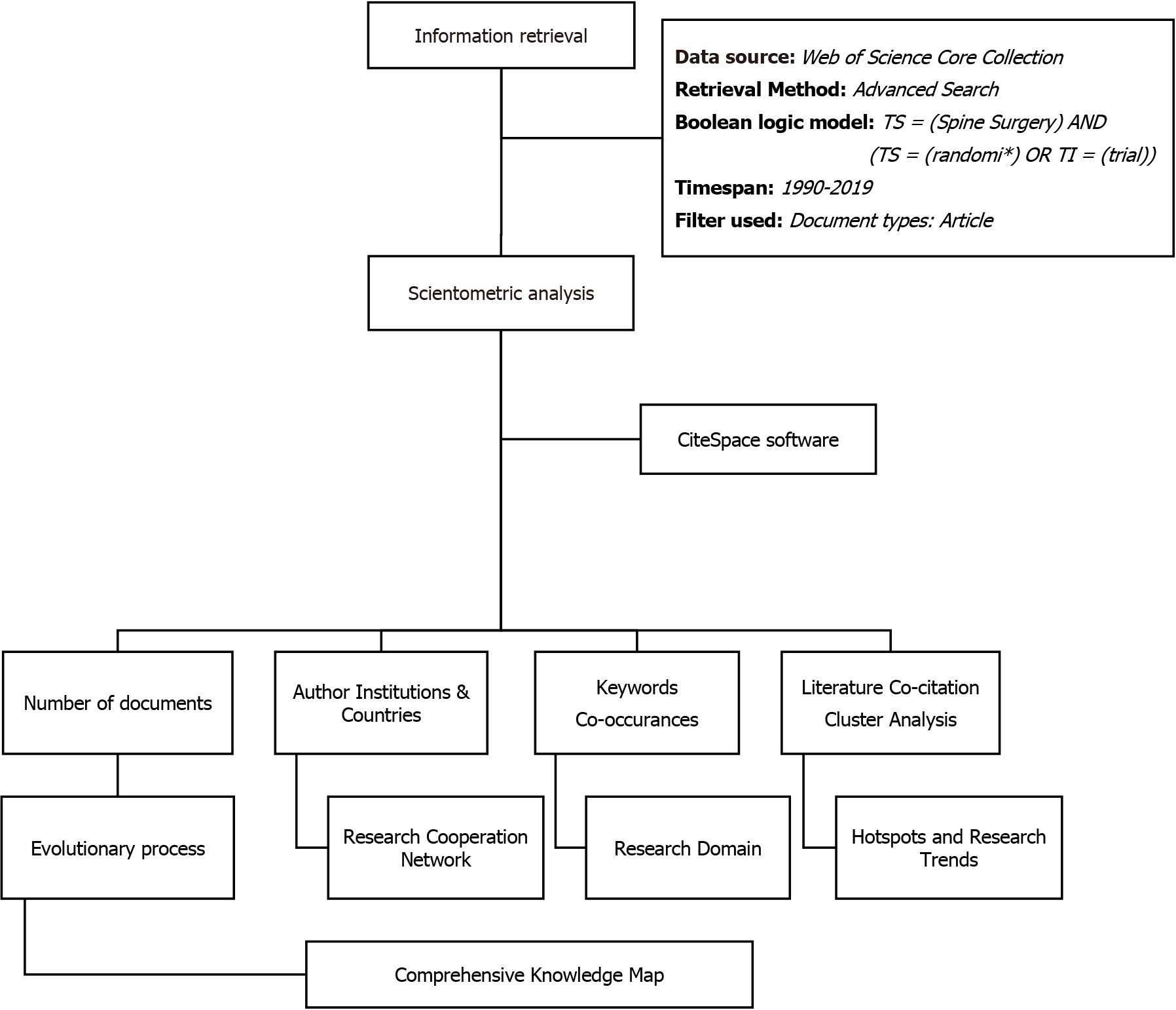 Figure 1 Scientometric analysis framework.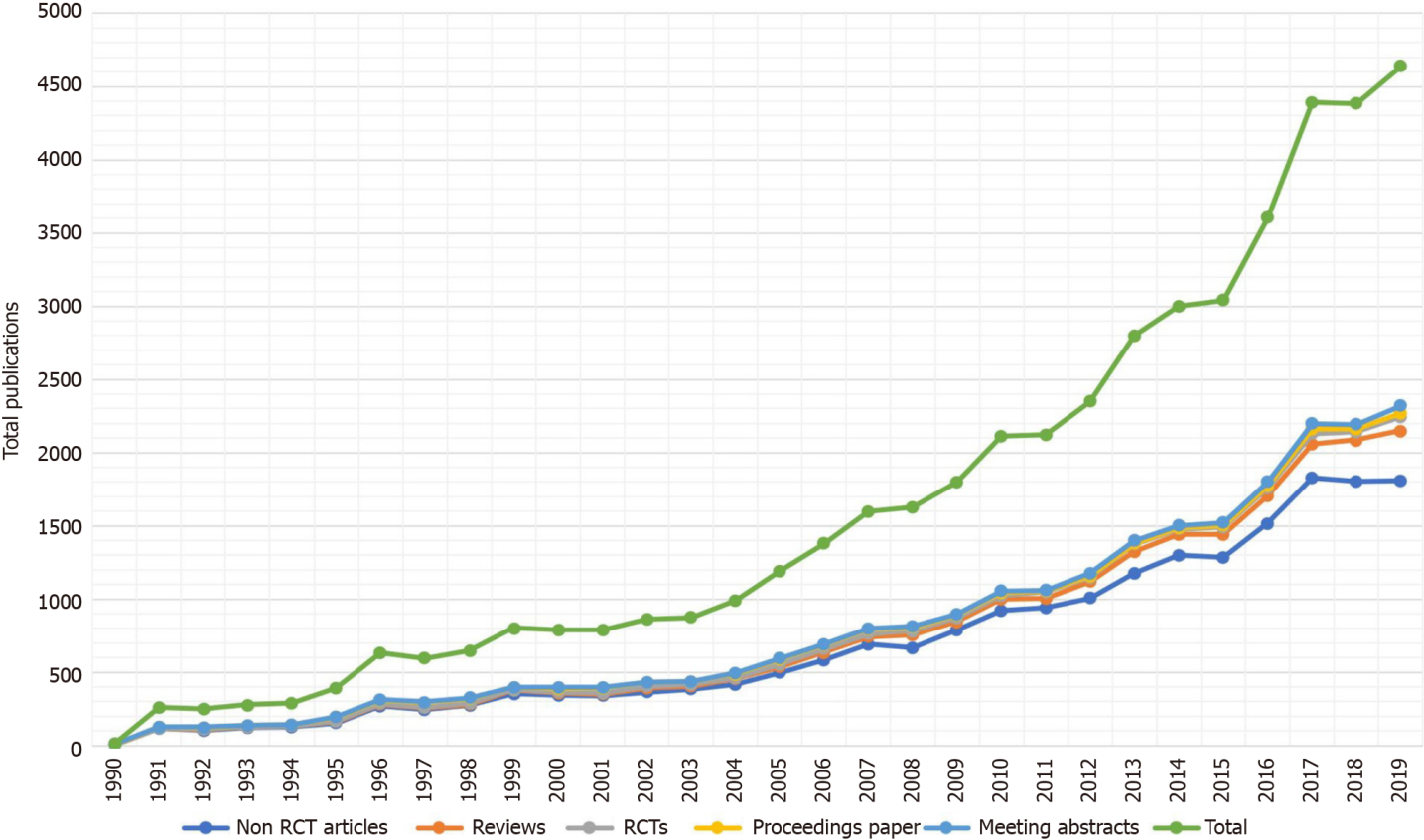 Figure 2 Scientific output in stem cell therapy for diabetes from 1990–2019. RCT: Randomized controlled trials.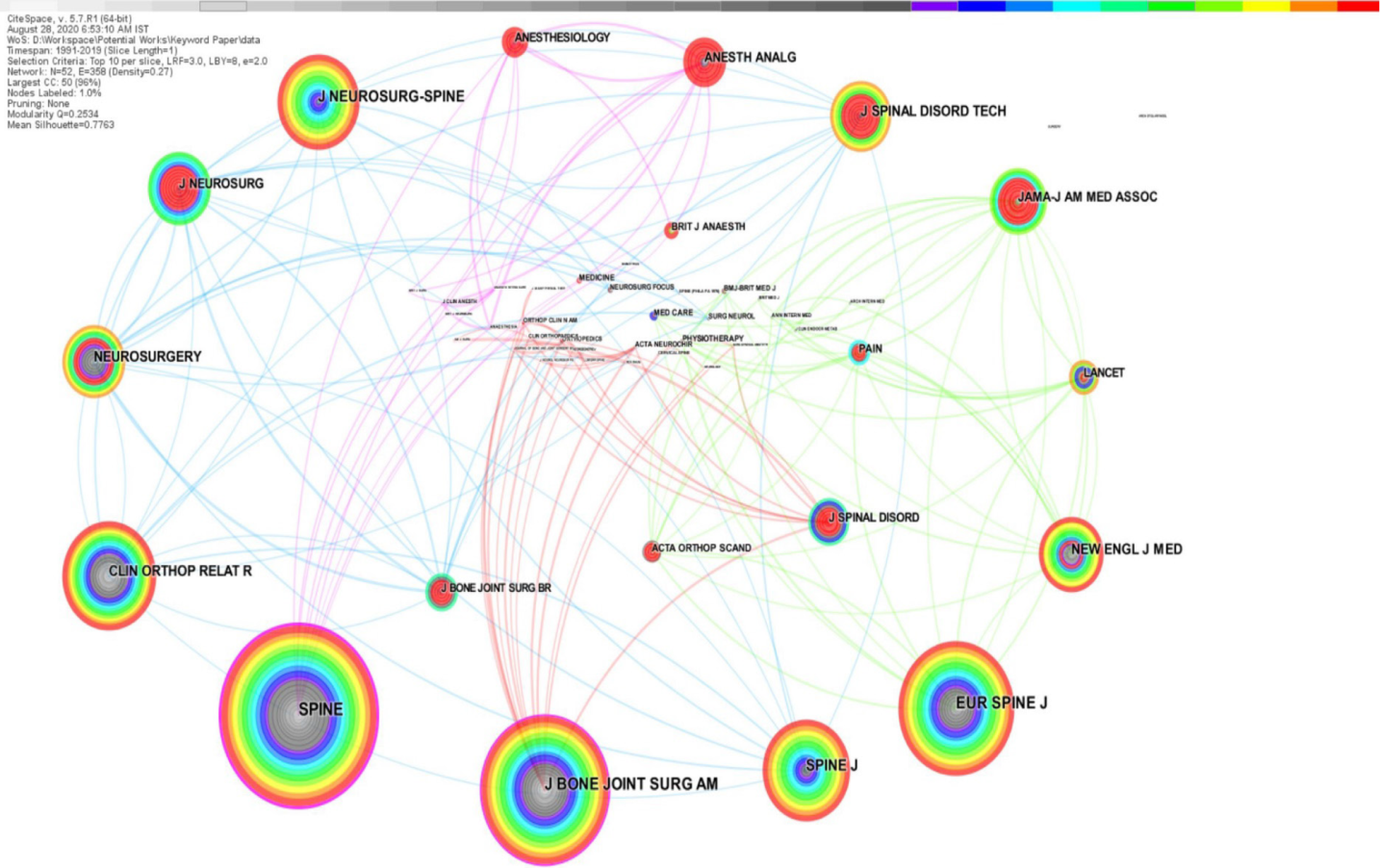 Figure 3 Journal citation network on stem cell therapy for diabetes. Journals with more than 750 co-citations were labelled.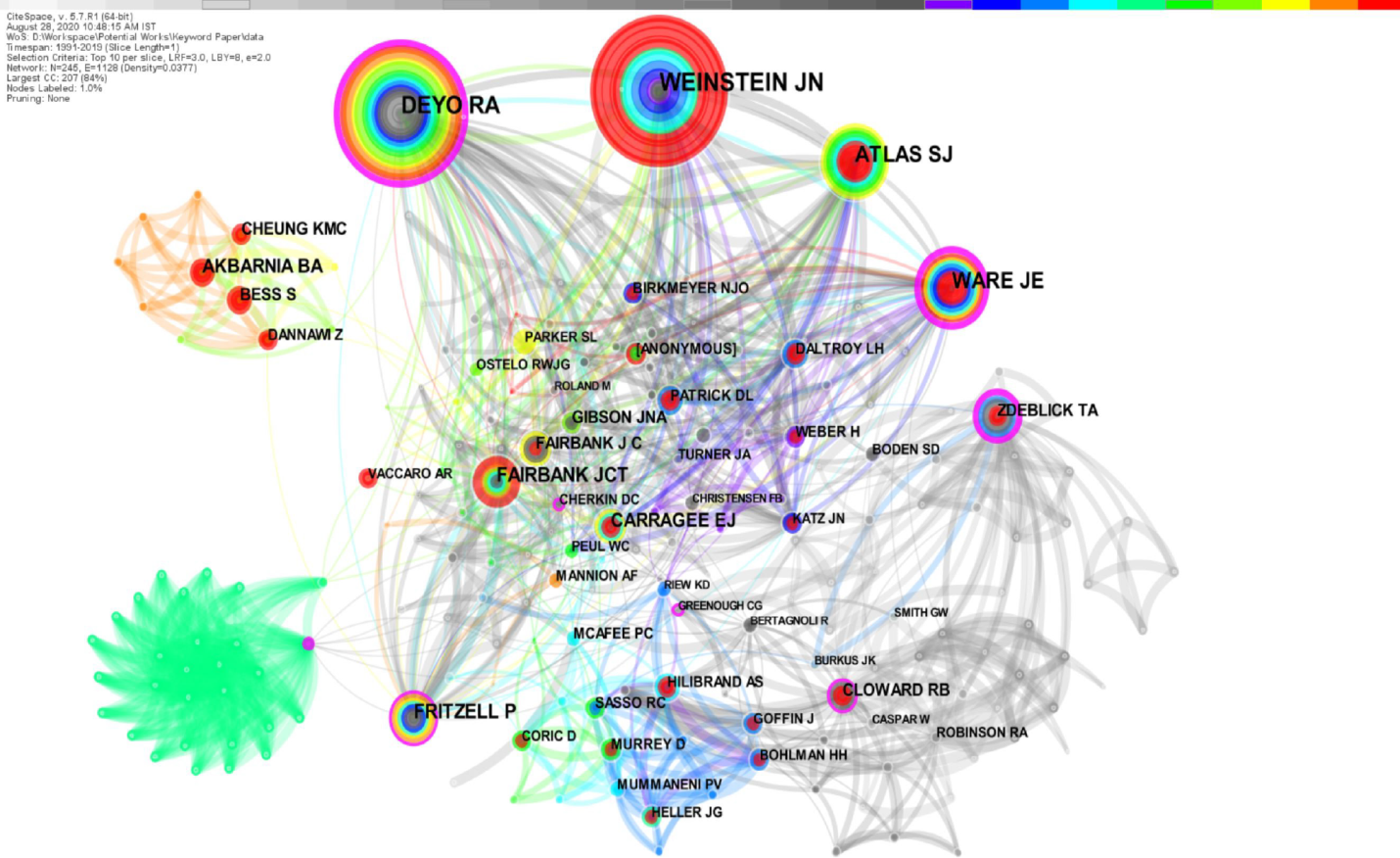 Figure 4 Coauthor collaboration network in spinal surgery.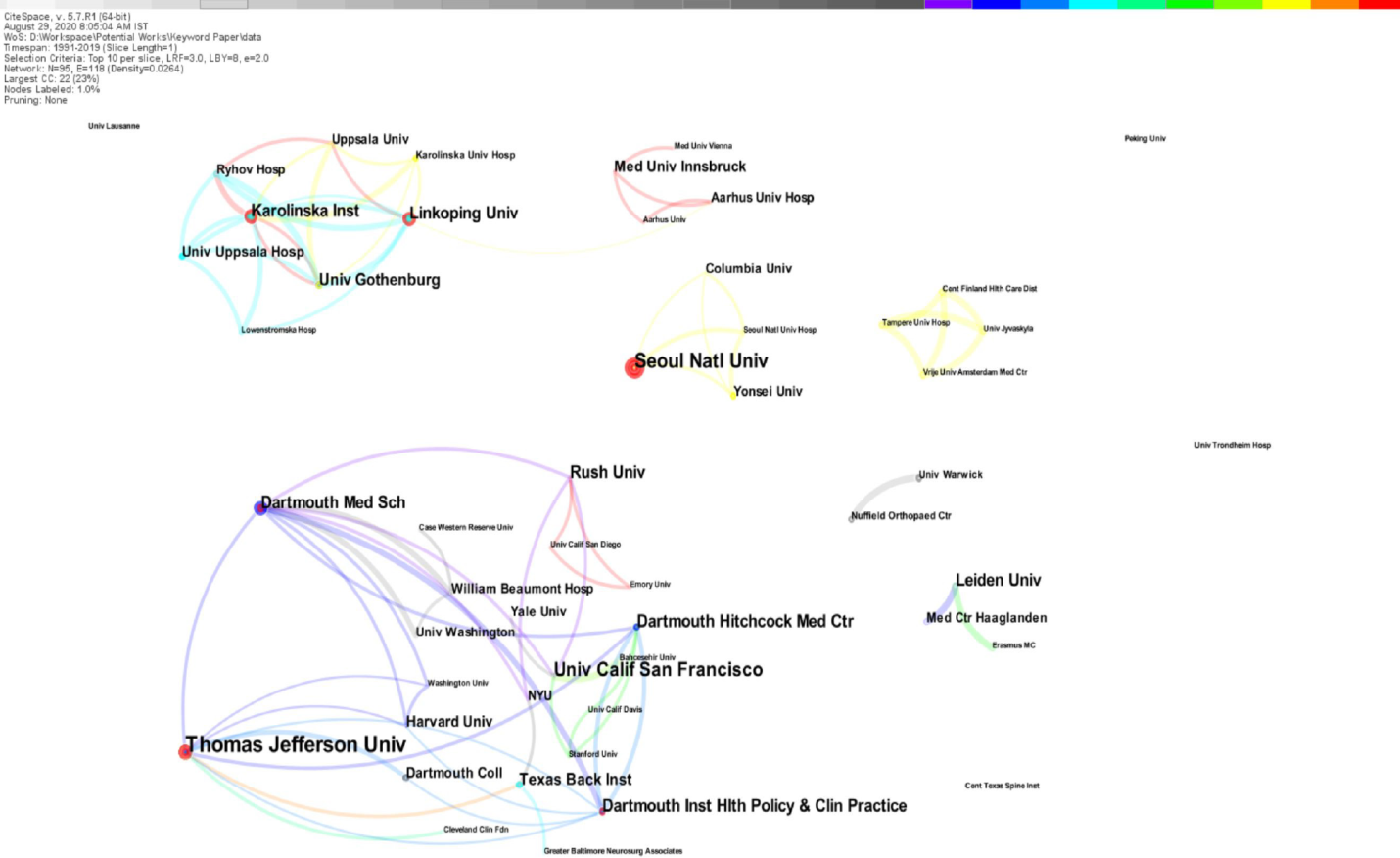 Figure 5 Co-institution collaboration network in spinal surgery.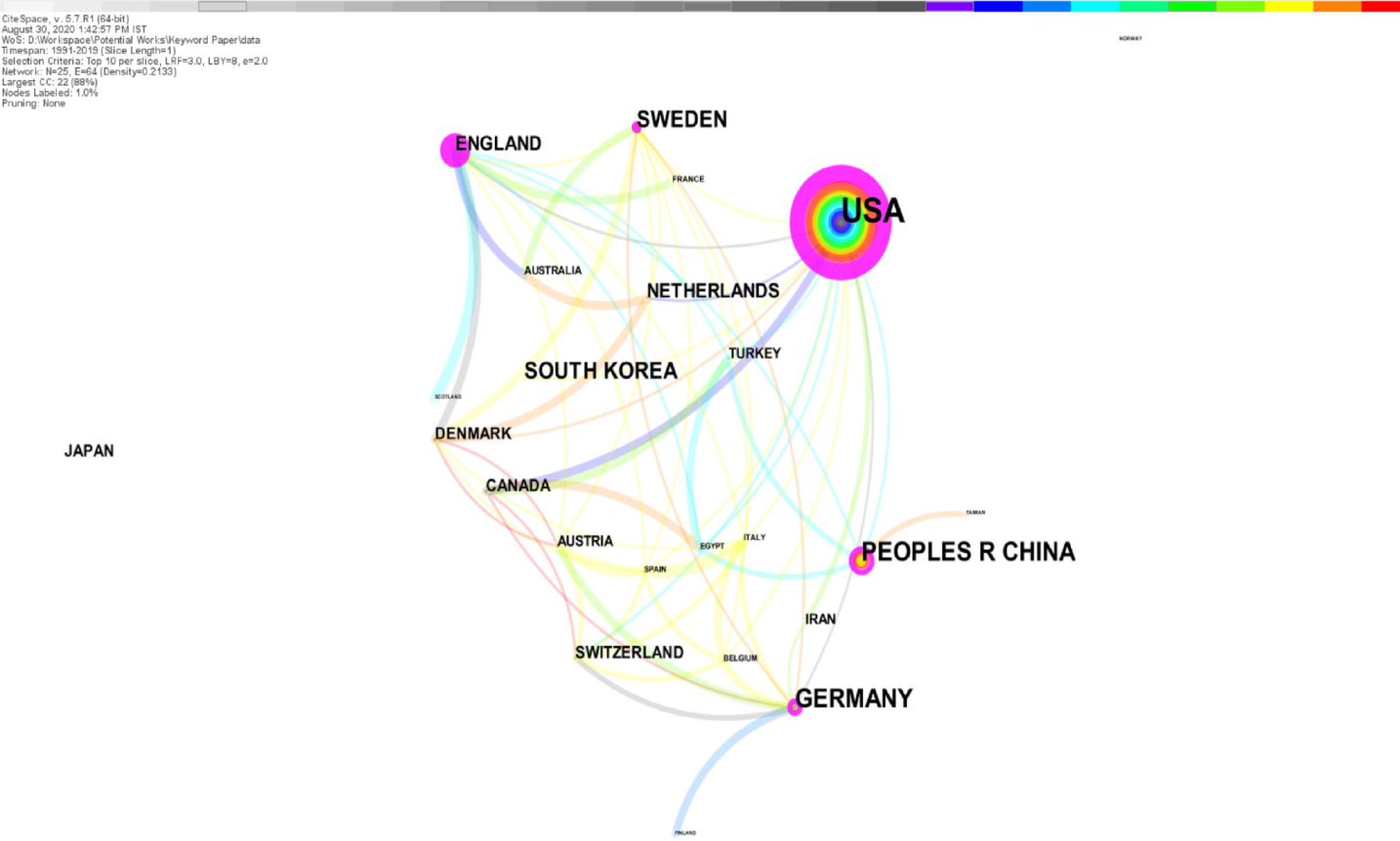 Figure 6 Co-country collaboration network in spinal surgery.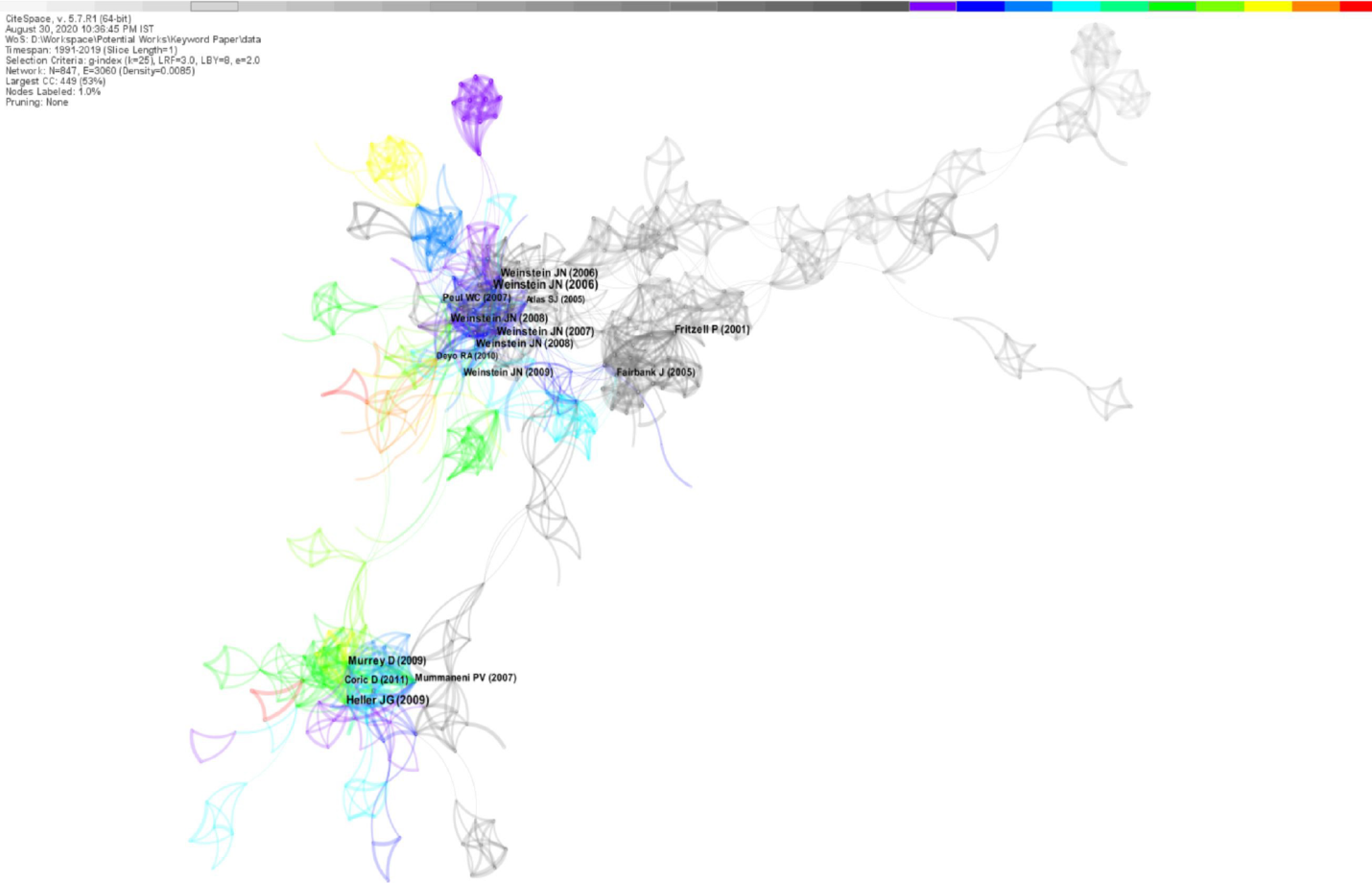 Figure 7 Co-citation network in spinal surgery. The studies depicted in the network are the top 50 per slice and labeled with a threshold frequency of 10 citations and the largest citation subnetwork is displayed. 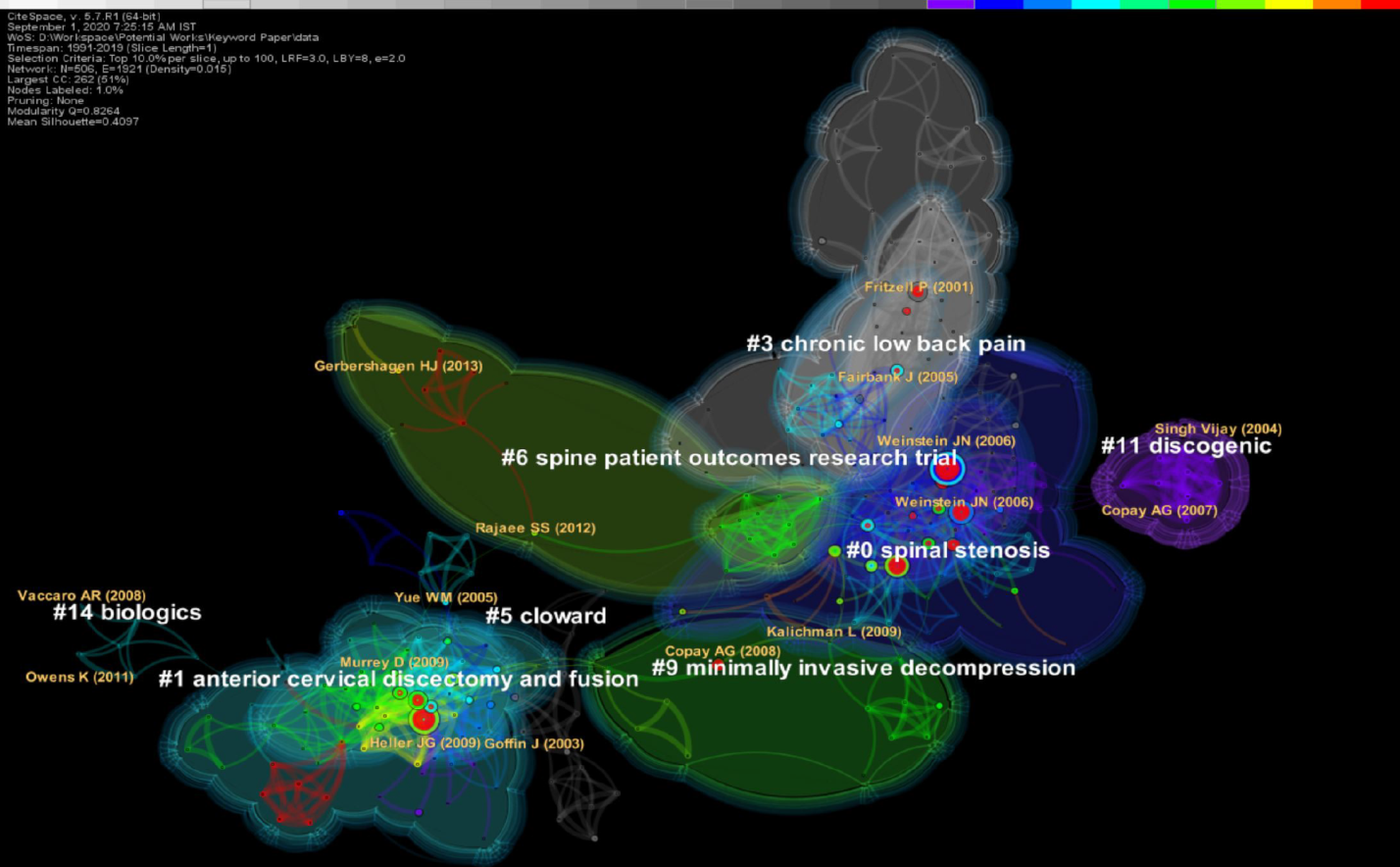 Figure 8 Cluster map of literature in spinal surgery. The clusters are named in CiteSpace based on the keywords used in articles along with a log-likelihood algorithm. 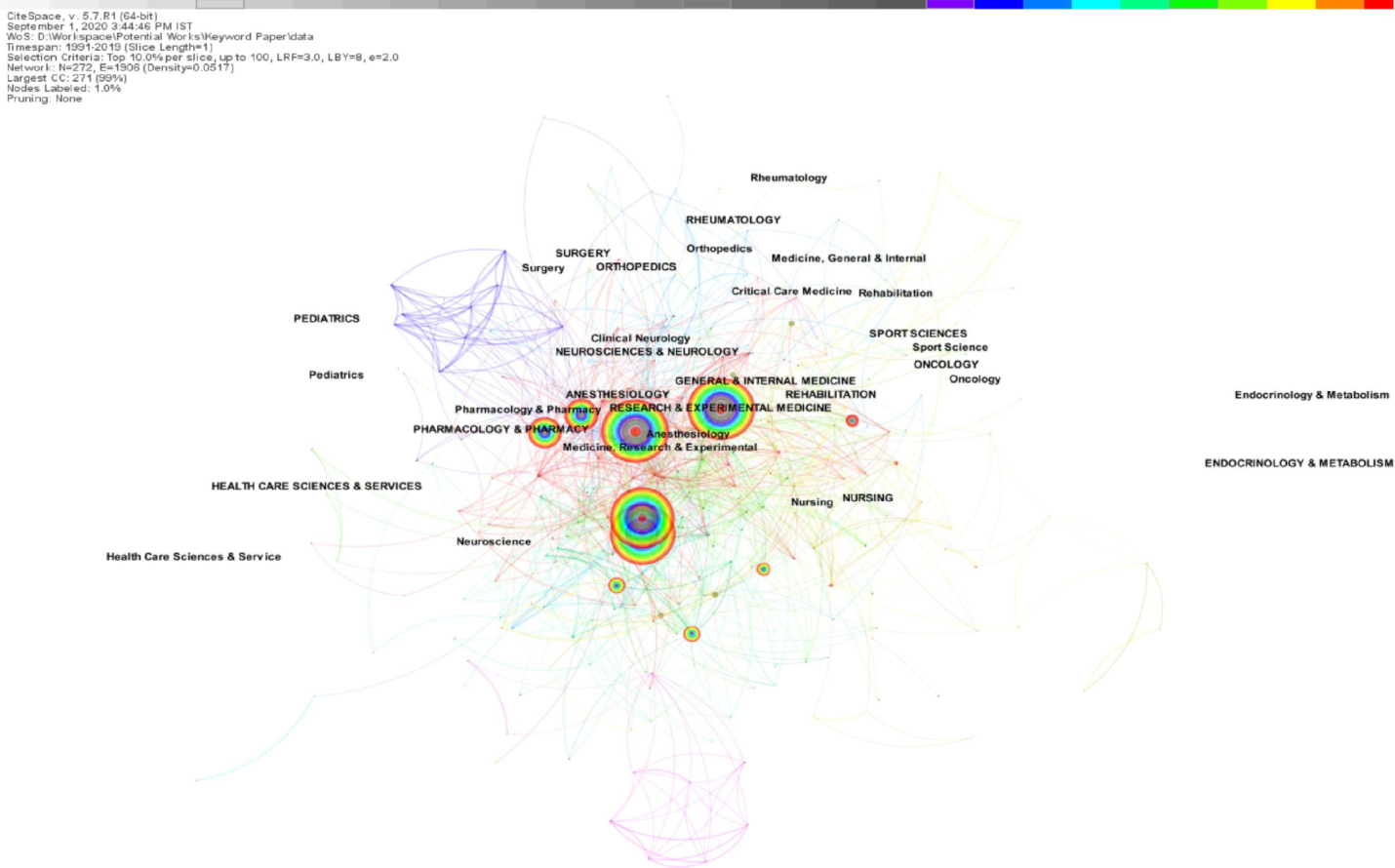 Figure 9 Co-occurrence network of research categories in spinal surgery.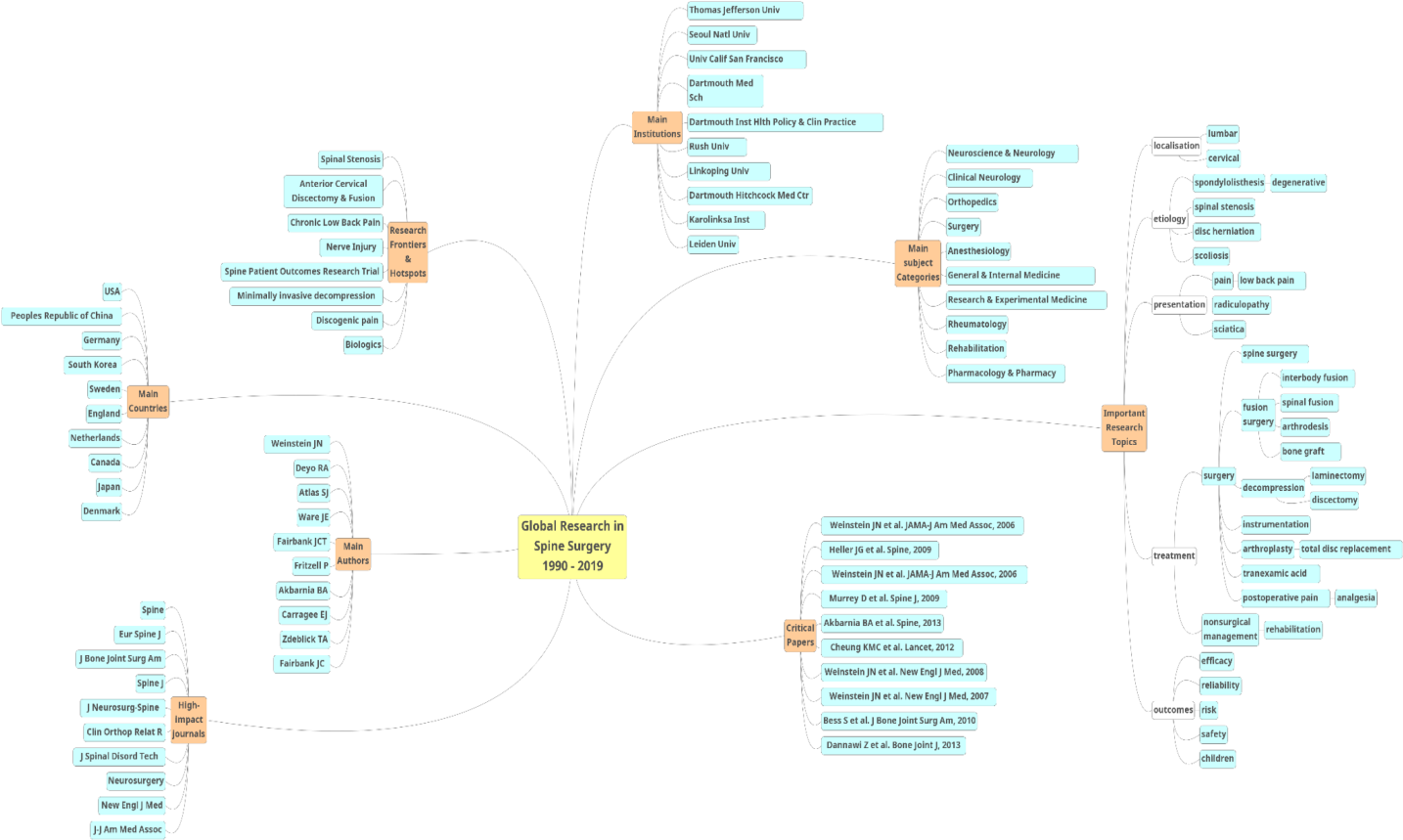 Figure 10 Comprehensive knowledge map in spinal surgery research: 1990–2019.Table 1 Top 10 journals in spinal surgery based on the co-citation network frequencyJAII: Journal Article Influence Index.Table 2 Top 10 authors in spinal surgery based on the co-citation network frequencyTable 3 Co-institution collaboration network map in spinal surgeryTable 4 Co-country collaboration network map in spinal surgeryTable 5 Keyword analysis in spinal surgeryTable 6 Top 10 cited literature in spinal surgeryTable 7 Cluster summary of co-citation networkSilhouette is a parameter in CiteSpace software to analyze the clustering effect in terms of homogeneity of the network. A value closer to 1 means higher homogeneity and results more than 0.7 has high reliability. Table 8 Top 10 subject categories in spinal surgeryTable 9 Research hotspots in spinal surgery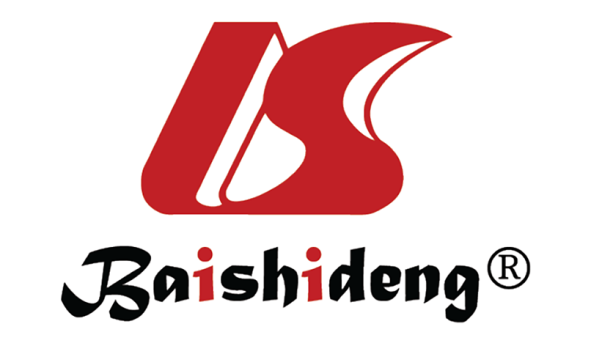 Published by Baishideng Publishing Group Inc7041 Koll Center Parkway, Suite 160, Pleasanton, CA 94566, USATelephone: +1-925-3991568E-mail: bpgoffice@wjgnet.comHelp Desk: https://www.f6publishing.com/helpdeskhttps://www.wjgnet.com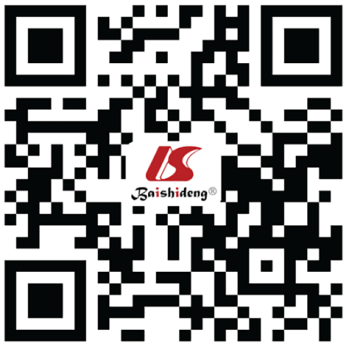 © 2022 Baishideng Publishing Group Inc. All rights reserved.RankSourceCited frequencyImpact factorH-indexDegreeCentrality2022 JAII1Spine5592.646243420.5344.7702Eur Spine J3712.458128240.05-3J Bone Joint Surg Am3224.578249330.2455.1994Spine J2693.191102130.0116.0135J Neurosurg-Spine2053.0119313018.6926Clin Orthop Relat R1984.329197230.0525.4247J Spinal Disord Tech1561.594791104.8318Neurosurgery1434.853192230.0423.0609New Engl J Med13774.699987170.08110.70510J-J Am Med Assoc12045.540654190.0438.773RankAuthorCited frequencyH-indexDegreeCentrality1Weinstein JN9468350.062Deyo RA83116550.213Atlas SJ5743370.084Ware JE5578470.275Fairbank JCT3738280.046Fritzell P3515380.187Akbarnia BA26421008Carragee EJ2450180.069Zdeblick TA2241380.2110Cloward RB2223370.06RankInstitutionsPublicationsDegreeCentralityHalf-life1Thomas Jefferson Univ1680.021.52Seoul National Univ11400.53Univ California San Francisco1050.026.54Dartmouth Med School8100.053.55Dartmouth Inst Health Policy & Clinical Practice8500.56Rush Univ850.022.57Linkoping Univ8100.013.58Dartmouth Hitchcock Med Cen850.010.59Karolinska Inst8903.510Leiden Univ8207.5RankCountryPublicationsPercentDegreeBurstHalf-life1United States26337.8155.1116.52China7110.25-8.53Germany598.594.1813.54South Korea365.21-5.55Sweden355104.7114.56England273.9125.727.57Netherlands233.34-8.58Canada202.95-5.59Japan152.20-2.510Denmark131.97-9.5TopicKeywordFrequencyCentralityDegreeBurst1Spine1330.2722-1Lumbar spine420.1143.531Cervical spine70.0353.842Spondylolisthesis110.096-2Disease9054.72Spinal stenosis70.016-2Stenosis6043.732Degenerative spondylolisthesis504-2Herniation50.016-2Intervertebral disc502-2Scoliosis502-3Low back pain1040.221-3Pain360.14133.673Radiculopathy10044.353Sciatica70.0563.944Surgery2080.218-4Fusion910.324-4Spine surgery870.0914-4Outcome790.0916-4Management620.16167.224Complication590.218-4Follow-up420.16195.114Diskectomy320.19195.654Spinal fusion200.0383.584Decompression200.09114.054Arthrodesis190.16143.484Interbody fusion150.057-4Nonoperative treatment140.0297.774Postoperative pain1205-4Analgesia802-4Discectomy70.0283.474Instrumentation70.0144.364Nonsurgical management70.017-4Tranexamic acid605-4Rehabilitation602-4Bone graft504-4Laminectomy503-4Arthroplasty502-4Total disc replacement50.013-5Efficacy400.0715-5Reliability90.078-5Randomized controlled trial802-5Risk60.014-5Safety605-5Children502-RankFrequencyAuthorJournalYearBurstHalf-lifeImpact index124Weinstein JNJAMA20068.794.544.9224Heller JGSpine20095.393.526.9322Weinstein JNJAMA20067.753.531.1421Murrey DSpine J20095.664.526.3520Akbarnia BASpine20137.33.516.3619Cheung KMCLancet20127.64.519.1719Weinstein JNNew Engl J Med20084.662.548.2819Weinstein JNNew Engl J Med20075.373.537.2916Bess SJ Bone Joint Surg Am20107.676.529.11016Dannawi ZBone Joint J20137.673.513.3Cluster IDSizeSilhouetteMean (Year)Label (LLR)0690.9252006Spinal stenosis, sciatica1630.9822009Anterior cervical discectomy and fusion, clinical outcome3570.9522002Chronic low back pain, degenerative disc disease5220.9682003Cloward, nerve injury6210.9912011Spine Patient Outcomes Research Trial (SPORT), National Surgical Quality Improvement Project (NSQIP)9130.9632010Minimally invasive decompression, multicenter study111112005Discogenic, Prospective randomized multicenter clinical study1460.9952008Biologics, extreme lateral interbody fusionRankCategoryFrequencyCentralityBurst1Neurosciences and neurology3900.037.182Clinical neurology3890.037.233Orthopedics3670.0411.424Surgery1510.06-5Anesthesiology670.05-6General and internal medicine530.03-7Research and experimental medicine260.01-8Rheumatology140.02-9Rehabilitation130.01-10Pharmacology and pharmacy50.00-CategoryHotspotPatientSpinal cord injuryPatientSpondylolisthesisPatientSpinal stenosisPatientIntervertebral disc diseasePatientScoliosisInterventionArthroplastyInterventionFusion surgeryInterventionDecompression surgeryInterventionInstrumentation surgeryInterventionBiological therapyComparatorConventional treatment methodsOutcomeClinical outcomeOutcomePatient reported outcome measures